ESCOLA _________________________________DATA:_____/_____/_____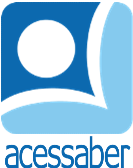 PROF:_______________________________________TURMA:___________NOME:________________________________________________________OS DIAS DE LANA	A ABELHA LANA FAZIA AS MESMAS COISAS TODOS OS DIAS: VOAVA PELO JARDIM, TIRAVA O NÉCTAR DAS FLORES E VOLTAVA PARA CASA. 	A ARANHA MIMI PERGUNTOU À AMIGA SE ELA NÃO SE CANSAVA DE FAZER EXATAMENTE AS MESMAS COISAS TODOS OS DIAS, E LANA RESPONDEU: 	- DE JEITO NENHUM, MIMI. EU NÃO ME CANSO PORQUE FAÇO O QUE GOSTO. MEUS DIAS PODEM ATÉ PARECER IGUAIS, MAS ELES SÃO SEMPRE DIFERENTES E ÚNICOS.	ENTÃO, MIMI APRENDEU QUE O IMPORTANTE É SEMPRE FAZER AS COISAS COM DEDICAÇÃO.180 HISTÓRIAS PARA SE DIVERTIR. 
EDITORA: CIRANDA CULTURAL.QUESTÕESQUAL É O TÍTULO DO TEXTO?R: __________________________________________________________________QUANTOS PARÁGRAFOS HÁ NO TEXTO?R: __________________________________________________________________QUAIS SÃO OS PERSONAGENS DA HISTÓRIA?R: __________________________________________________________________O QUE LANA FAZIA TODOS OS DIAS?R: __________________________________________________________________________________________________________________________________________________________________________________________________________O QUE MIMI PERGUNTOU A LANA?R: __________________________________________________________________________________________________________________________________________________________________________________________________________________________________________________________________________________________________________________________________________________O QUE LANA RESPONDEU A MIMI?R: __________________________________________________________________________________________________________________________________________________________________________________________________________________________________________________________________________________________________________________________________________________FAÇA UMA ILUSTRAÇÃO DA HISTÓRIA: